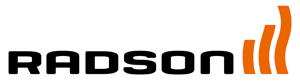 Elektrische radiatoren DELTA H&V E Merk	RADSONType	DELTA H & V EMateriaal	Staal - wanddikte 1,25 mm	Diameter van de buis: 25 mmConformiteit	EN 442TECHNISCHE OMSCHRIJVINGDe radiatoren bestaan uit staal, volledig met de laser gelast. De buisprofielen en collectoren zijn gelast om kolommen en blokken te vormen. H staat voor de horizontale richting van het model. V voor de verticale richting. De buizen zijn steeds verticaal.Elektrische radiator met warmtegeleidende vloeistofBediening: Tempco RF ElecMuurbevestigingen, schroeven en pluggen meegeleverdAANSLUITING en BEDIENINGAansluitdoos 2-draads en eventuele stuurdraad naast of achter de radiator.Bediening: Tempco RF ElecIntelligente regeling via elektronische bedieningVoorzien van 6 bedrijfsmodi: Auto / Comfort / Verlaging / Vorstbescherming / Standby / Boost«Open raam» detectieAdaptive Start ControlTouch E3 compatibelBEHANDELING EN AFWERKINGBehandelingsprocedure beantwoordend aan de norm DIN 55900 en EN 442 (emissievrij):Voorbereidingsfase: ontvetten, fosfateren en spoelen met Demin-water1ste lakfase: aanbrengen van de grondverf door kataforeseEindlaklaag: volgens het epoxypolyester poederprincipeDESIGNEen designkolomradiator. Voor hogere warmteafgiftes zijn de buizen aan de voorkant plat gemaakt.KLEURStandaardkleur: wit - RAL 9016. Een brede waaier aan RAL-, sanitaire en andere kleuren is beschikbaar.GAMMAH-versieHoogte in mm: 600Lengte in mm: 400, 500, 600, 750, 850, 1100V-versieHoogte in mm: 1800, 2000Verschillende lengtes per hoogte: Hoogte 1800 mm in mm: 400, 600, 800Hoogte 2000 mm in mm: 400, 450, 550MONTAGEGrote keuze aan wandconsoles en voeten.VERPAKKING EN BESCHERMINGDe radiatoren worden individueel verpakt in karton, verstevigd met versterkte hoeksegmenten, het geheel omwikkeld met krimpfolie. De verpakking blijft tot aan de oplevering rond de radiator, teneinde beschadigingen te voorkomen.GARANTIEGarantie tegen fabricagefouten: 10 jaar na installatie. 2 jaar op elektrische onderdelen.